🏁 GET STARTED   ▶ link to full seriesZuerst dieses Video! 🎯🎯 Ziele dieser Aufgabe:Meine AktivitätKombination von Entrepreneurship & Bildung⏳ Diese Aufgabe nimmt ca. 1 Stunde für Teil 1 und einige Stunden für Teil 2 in Anspruch.💬💬Q Format: Diese Aufgabe kann unterschiedlich erledigt werden:Mit einem Mentor, Coach oder Freund ⭐empfohlenEigenständigAls Gruppe: jeder erledigt die Aufgabe & teilt die Ergebnisse & gibt Feedback★Du denkst nach, wie weit deine Unternehmensidee ist und ob du dich weiterbilden möchtest ★ Du überlegst, welche alternativen Berufswege für dich außerhalb von Entrepreneurship in Frage kommen★ Du vergleichst Entrepreneurship mit 
diesen alternativen BerufszweigenDu überlegst dir, welcher Berufszweig zu 
deinen Berdürfnissen und Wünschen passt⁉ Wie erledigst du diese AufgabeSchau dir dieses Video für diese Aufgabe an Denk kurz nach:Kannst du Amrs Gründe dafür nachvollziehen, zurück zur Uni zu gehen, während er mitten in der Unternehmensgründung gesteckt hat?Denk über die Fragen aus Teil 1 nach. Entscheide, wie und was du studieren willst/nach welcher Weiterbildungserfahrung du suchst.Teil 2 ist eine einfach Checkliste, um deine Fortschritte bezüglich der Ermittlung und Bewertung von Weiterbildungsmöglichkeiten, die zu dir passen, nachzuverfolgen.Letztlich entwickelst du dich durch deine ausgewählten Fortbildungsformen weiter und kannst dabei den Rest unserer BETTER FUTURES Serie in Teil 3 überprüfen, um deine Geschäftsidee zu entwickeln.1 Meine Zukunft mit meinem UnternehmenFragen	Deine AntwortWelche Rollte spielt dein Unternehmen in deiner Zukunft?…mein Vollzeitjob wird, der meine gesamte Zeit und Leidenschaft beansprucht.Ich möchte, dass mein Unternehmen……mein Teilzeit-Projekt wird, weil ich so viel Leidenschaft dafür habe.ein Teilzeit-Projekt wird, um meine Einkünfte aufzubessern.Hast du die richtigen Fertigkeiten & genug Erfahrung, um dein Unternehmen jetzt zu gründen?Ja, ich habe alle Fertigkeiten & genug Erfahrung. Ich kann jetzt anfangen!Ich könnte bald anfangen, aber ich muss noch ein paar weitere spezifische Fertigkeiten erwerben.Ich brauche noch etwas Zeit für die Weiterbildung und bin noch nicht bereit.Welche Weiterbildung wäre interessant für dich?Art der WeiterbildungBeschreibungWär das für dich das richtige?Was du bekommst: Einen Uni-Abschluss. Viel theoretisches Wissen und die Fertigkeit auf Manangement-Niveau logisch zu operieren.Die Erfahrung: Du wählst einen Kurs, der zu deinen Bedürnfnissen in puncto Fertigkeiten & Wissensstand passt. Du kannst Vollzeit oder Teilzeit studieren.Uni-AbschlussKosten/Bezahlung: Je nach Ort bezahlst du Semesterbeiträge oder Studiengebühren. An öffentlichen Universitäten ist die Wahrscheinlichkeit kleinerer Gebühren höher als an Privatuniversitäten. Je nach Land der Universität, den Kursen, deinem persönlichen HIntergrund und deiner momentanen finanziellen sowie beruflichen Situation, gibt es möglicherweise Stipendien, die deine zu Gebühren abdecken. Eventuell gibt es auch Fördermittel, die deinen Lebenshaltungskosten während deines Studiums ausgleichen.Dauer: Die Grundkurse nehmen normalerweise 12-18 Monate und Fortbildungskurse ca. 24 Monate in Anspruch.Was du bekommst: Qualifikationen, viel praktische Erfahrung, fortgeschritten praktische Fertigkeiten. Ein kleines Gehalt.AusbildungDie Erfahrung: Du erfüllst in einem Unternehmen eine Einsteigerfunktion. Du lernst anhand praktischer Tätigkeiten, während du arbeitest. Dir wird von erfahrenen und qualifizierten Fachleuten wie erfahrenen Handwerkern und technischen Spezialisten etwas beigebracht.Du arbeitest im Team, erfüllst innerhalb des Unternehmens eine bestimmte Rolle und trägst zum Unternehmenserfolg bei. Dabei verstehst du, von innen heraus, wie ein Unternehmen funktioniert. Bei einer Ausbildung arbeitet ein Auszubildender unter einem Meister und erlernt über einen Zeitraum vieler Jahre den Beruf seines Ausbilders. Heutige Ausbildungsprogramme vereinen Unterricht im Klassenverband mit der Arbeit von mehreren Gesellen im praktischen Kontext.Kosten/Bezahlung: Du erhältst wenigstens den Mindestlohn für Auszubildende des jeweiligen Landes.Dauer: Je nach Land dauert eine Ausbildung zwischen 1 und 3 Jahren.Was du bekommst: Fertigkeitenbescheinigungen. Formale Qualifikation. Die Kurse werden an Berufsschulen und Fachschulen angeboten. Gelegentlich sind müssen mehrere Kurse belegt werden, um eine volle vollständige Qualifikation zu erwerben.BerufsschuleDie Erfahrung: Du besuchst Ausbildungskurse an einer Berufsschule und erwirbst – meistens im Klassenraum – sowohl theoretische als auch praktische Fertigkeiten. Über manche Kurse werden Unternehmensbesuche organisiert, um einen Einblick in ansässige Unternehmen zu erhalten. Es ist mögliche, einige Kurse an der Berufsschule in Teilzeit zu belegen.Kosten/Bezahlung: Du bezahlst pro Kurs/Modul. Bis zu einem gewissen Alter, besonders im Falle von Arbeitslosigkeit kann dein Job Center vor Ort möglicherweise die Kosten für dich übernehmen.Dauer: Je nach Kurs kann es es ein paar Wochen oder einige Monate dauern.Was du bekommst: Berufserfahrung. Neue / ausgebaute Fertigkeiten. Neue Kontakte in einer spezifischen Firma. Ein neuer Eintrag in deinem Lebenslauf unter “Berufserfahrung”. Ein kleines Gehalt.PraktikumDie Erfahrung: Du arbeitest in einem Unternehmen und bekommst ein Einstiegsgehalt. Ein Praktikum ist Teilzeit oder Vollzeit. Du sammelst Erfahrung, indem du größtenteils kleinere Aufgaben erledigst. Ein Praktikum führt manchmal zum Angebot einer Teilzeit- oder Vollzeitanstellung, wenn du Potenzial ausweist.Kosten/Bezahlung: Du erhältst wenigstens Mindestlohn.Dauer: Zwischen 4 Wochen und 6 Monaten.VolunteeringWas du bekommst: Berufserfahrung. Neue / ausgebaute Fertigkeiten. Neue Kontakte in einer bestimmten Organisation und Gemeinde. Einen neuen Eintrag in deinem Lebenslauf unter „Berufserfahrung“.Die Erfahrung: Du arbeitest in für ein Unternehmen (z.B.  eine eine gemeinnützige Organisation, eine Wohltätigkeitsorganisation oder ein sozialorientiertes Unternehmen). Als Freiwilliger hilfst du dort aus, wo und wofür man dich gerade braucht, manchmal muss man auch eine ganz bestimmte Rolle erfüllen. Du kannst dich einmalig engagieren oder häufiger, wenn Bedarf besteht und es dir Spaß macht. Der Freiwilligendienst ist Teilzeit oder Vollzeit. Du sammelst Berufserfahrung, indem du größtenteils kleinere Aufgaben erledigst. Der Freiwilligendienst kann manchmal zu Angeboten einer Teilzeit- oder Vollzeitanstellung innerhalb der Organisation führen.Kosten/Bezahlung: Kein Gehalt, aber möglicherweise Aufwandsentschädigungen (Pendeln/Reisen, Verpflegung an Arbeitstagen).Dauer: Zwischen einem Tag und mehreren Jahren – wenn es dir Spaß macht und man dich und deine Fertigkeiten braucht, kann du dich so oft und lange engagieren, wie du willst.Was du bekommst: Theoretisches Wissen. Dir wird gezeigt, was du wie machst und du kannst das Zuhause ausprobieren. Je nach Kurs oder Art des Studiums kannst du Online-Zertifikate oder Universitätsabschlüsse bekommen.Online-SelbststudiumDie Erfahrung: Du wählst einen Online-Kurs/ein Online-Modul aus, das zu dir passt. Du studierst online selbstständig mit Lernmaterialien und -aktivitäten, die dir auf einer Online-Plattform vorgeschlagen werden. (von Zuhaus aus oder einem anderen ruhigen Ort wie einer Bibliothek). Bei einigen Online-Kursen wird man jedoch persönlich betreut. Du musst selbstdiszipliniert sein, weil weil du online nicht auf jemanden vertrauen kannst, der dir hilft, Fortschritte zu machen.Kosten/Bezahlung: Viele Plattformen sind kostenlos oder verlangen nur geringe Gebühren. Das Studium selbst ist oft kostenlos, Zertifikate und Bescheinigungen kosten jedoch etwas – dann zahlst du pro Kurs/Zertifikat. Einige Anbieter wie Coursera for Refugees https://www.coursera.org/refugees und Kiron https://kiron.ngo/en/study-with-us/ bieten Leuten mit Flüchtlingsstatus kostenlose Kurse und Bescheinigungsausstellungen an.Dauer: Die Dauer des Selbststudiums hängt vollständig von dir ab.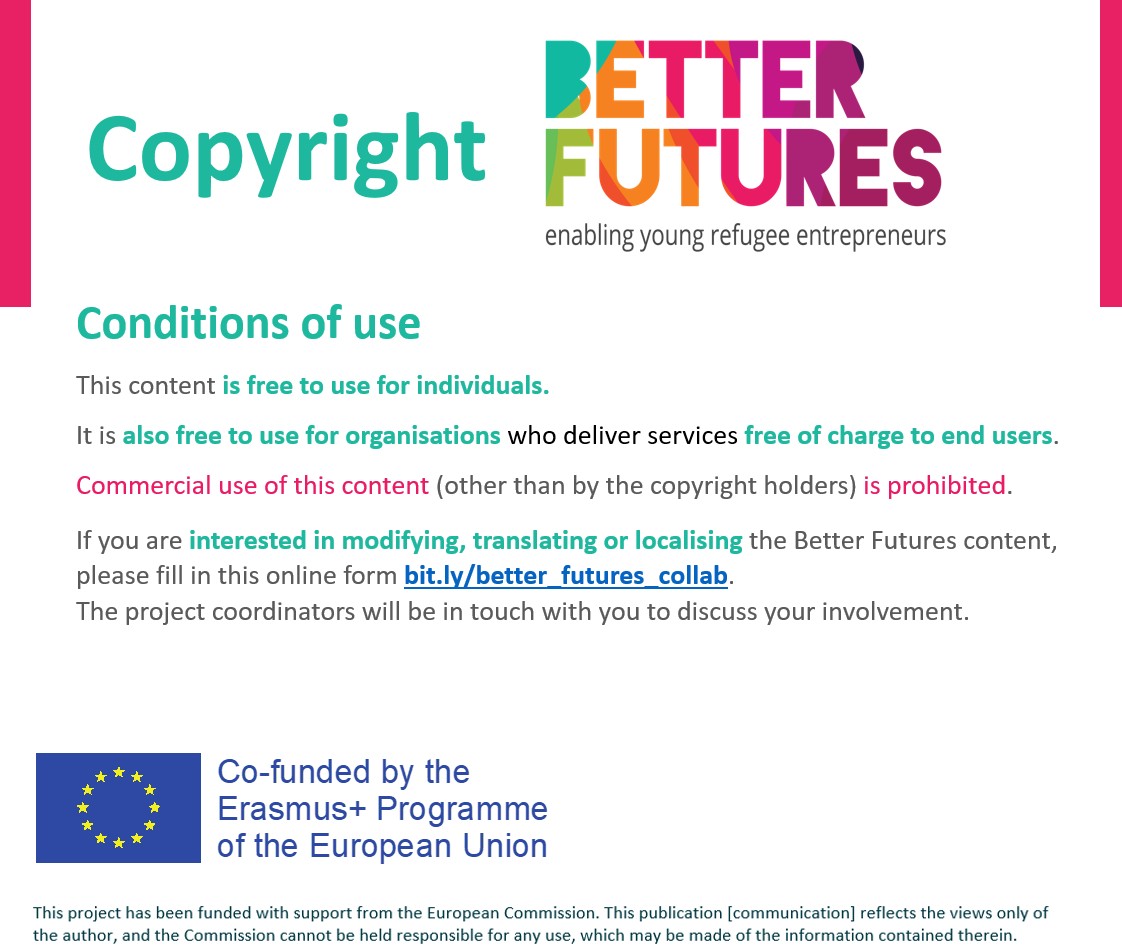 2 Meine Checkliste für  mWelche praktischen Fertigkeiten willst du erlernen, um dein Unternehmen zu gründen & zu führen?Welches Programm kann dir diese Fertigkeiten vermitteln?Welches Berufserfahrungbrauchst duum dein Unternehmen 
zu gründen & zu führen?Welches Programm oder welche Aufgabe kann dir diese Erfahrung ermöglichen?Zu ergreifende Maßnahmen	……. eine AusbildungUnsere TippsAbhaken wenn fertigRecherchiere, welches Programm am besten zu dem passt, was du studieren willst, je nach der Zeit, die dir zur Verfügung steht.Für einfache Kurse schaust du dich auf Coursera um.Flüchtlinge erhalten dort kostenlos zertifizierte Kurse.Für Unviersitäten kannst du QS Top Universities nutzen. Diese Webseite bietet dir weltweit Optionen auf Universitätsniveau an oder Programme, die zu dir passen.Für einfache Kurse schaust du dich auf Coursera um.Flüchtlinge erhalten dort kostenlos zertifizierte Kurse.Für Unviersitäten kannst du QS Top Universities nutzen. Diese Webseite bietet dir weltweit Optionen auf Universitätsniveau an oder Programme, die zu dir passen.Such und bestätige die Bewerbungsvoraussetzungen für den Ort, den du ausgewählt hast.Auf den meisten Webseiten, die Kurse, Berufserfahrung oder Studiengänge anbieten, gibt es eine Seite, die dich über die Zulassungsvoraussetzungen informiert.Auf den meisten Webseiten, die Kurse, Berufserfahrung oder Studiengänge anbieten, gibt es eine Seite, die dich über die Zulassungsvoraussetzungen informiert.Sammel alle Dokumente, die du brauchst, umDie Voraussetzungen der Seite zu erfüllen, über die du dich bewirbst.-Sammel alle Dokumente, die du brauchst, umDie Voraussetzungen der Seite zu erfüllen, über die du dich bewirbst.-Sammel alle Dokumente, die du brauchst, umDie Voraussetzungen der Seite zu erfüllen, über die du dich bewirbst.-Bewirb dich für das Programm (Reich deine Bewerbung mit allen erforderlichen Unterlagen ein)-Bewirb dich für das Programm (Reich deine Bewerbung mit allen erforderlichen Unterlagen ein)-Bewirb dich für das Programm (Reich deine Bewerbung mit allen erforderlichen Unterlagen ein)-Mein Zeitmanagement organisieren (wie kann ich genug Zeit für meine Weiterbildung und eventuell gleichzeitig meine Unternehmensaktivitäten aufbringen)Je nachdem, ob du Teilzeit oder Vollzeit beschäftigt bist, schau dir einige dieser Zeitmanagement- und Aufgabenorganisations-Apps an, die von Entrepreneuren empfohlen werden.Je nachdem, ob du Teilzeit oder Vollzeit beschäftigt bist, schau dir einige dieser Zeitmanagement- und Aufgabenorganisations-Apps an, die von Entrepreneuren empfohlen werden.Teil 3 Entwickle deine Geschäftsidee mit BETTER FUTURES weiterWährend du dich in deiner Weiterbildungsphase befindest, kannst du dir auch alle anderen BETTER FUTURES-Serien anschauen, um parallel an deiner Geschäftsidee zu arbeiten.Teil 3 Entwickle deine Geschäftsidee mit BETTER FUTURES weiterWährend du dich in deiner Weiterbildungsphase befindest, kannst du dir auch alle anderen BETTER FUTURES-Serien anschauen, um parallel an deiner Geschäftsidee zu arbeiten.Teil 3 Entwickle deine Geschäftsidee mit BETTER FUTURES weiterWährend du dich in deiner Weiterbildungsphase befindest, kannst du dir auch alle anderen BETTER FUTURES-Serien anschauen, um parallel an deiner Geschäftsidee zu arbeiten.Es gibt drei Video- & Aufgabenserien von Better Futures: Klick auf die folgenden Links und schau sie dir anEs gibt drei Video- & Aufgabenserien von Better Futures: Klick auf die folgenden Links und schau sie dir anAbhaken, wenn fertigKlick hier und schau dir die INSPIRE-Serie an, dann erledige alle AufgabenKlick hier und schau dir die INSPIRE-Serie an, dann erledige alle AufgabenKlick hier und schau dir die GET STARTED-Serie an, dann erledige alle AufgabenKlick hier und schau dir die GET STARTED-Serie an, dann erledige alle AufgabenKlick hier und schau dir die CONNECT-Serie an, dann erledige alle AufgabenKlick hier und schau dir die CONNECT-Serie an, dann erledige alle Aufgaben